                       КОМПЛЕКСНЫЙ ЦЕНТР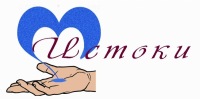                        СОЦИАЛЬНОГО ОБСЛУЖИВАНИЯ НАСЕЛЕНИЯ                         ПЕТРОЗАВОДСКОГО  ГОРОДСКОГО ОКРУГА                «ИСТОКИ»e-mail: istoki@karelia.ru      сайт:  http://www.social-ptz.ru/      тел./факс: 76-95-46,                                                  МУ СО  Центр «Истоки»                                           29 сентября    -      Всемирный день сердца             Всемирный день сердца  отмечается ежегодно  29 сентября  с 1999 года по инициативе  Всемирной федерации сердца и  при поддержке  Организации объедененных акций  и ЮНЕСКО.                В 2014 году этот день проходил  под девизом  «Сердце для жизни». Цель даты - повысить информированность населения в отношении опасности сердечно - сосудистых заболеваний  (ишемической болезни сердца и инсультов). В этот день проходили  мероприятия  более чем в 100 странах мира.                  29 сентября геронтоволонтер Центра «Истоки» А.М. Скотти провела День сердца для жителей микрорайона Перевалка.      В начале акции специалист Центра «Истоки» Т.М. Цымбал  преддверии Международного дня пожилого человека передала присутствующим от  Центра   пожелания  крепкого здоровья, сохранения активности и жизненного тонуса.      В мероприятии участвовало 24 человека. К этой дате воспитанники детского сада «Радуга» подготовили рисунки на тему  «Как сберечь сердце мамы и бабушки», которые украсили мероприятие.              Волонтер А.М. Скотти  рассказала о роли сердца для жизнедеятельности человека, о негативном влиянии ряда факторов на сердце. Основное внимание было уделено  профилактическим  мерам   для  сохранения сердца - здоровое питание, контроль холестерина и сахара, физическая активность - как основополагающий профилактический фактор.                      Участница акции  Окулова Р.Ф. (74 лет, УВОВ) прочитала свои стихи, посвященные сердцу,    которые назвала   «Для праздника «День сердца»      Сердце тревожно забилось.      Что же случилось?      Влюбилость. Влюбилось?      Так это прекрасно!       Это ему не опасно.      Опасно для сердца другое: Куренье, излишки спиртного, Депрессии, горе большое,  Питание не по режиму. Опасны к дивану прижимы.Сердце движения просит -  Дыханию верный путь. Сосуды от шлаков почистит . Ведь сердце пожизненный друг И будет работать вечно. Влюбляйтесь, любите сердечно!                                  Затем участники  Дня сердца  с большим интересом и удовольствим  разучили комплекс оздоровительной физкультуры с акцентом на активизацию сердечно - сосудистой системы. На фото: участники   Дня сердца Материал подготовила Цымбал Т.М. Согласовано директором Центра «Истоки» Е..В. Росенстанд 